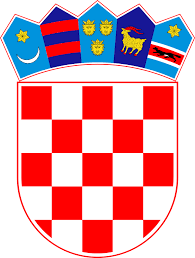 REPUBLIKA HRVATSKADUBROVAČKO-NERETVANSKA ŽUPANIJAOPĆINA TRPANJOPĆINSKI NAČELNIKKLASA: 471-01/22-01/01URBROJ: 2117/07-01/01-22-01Trpanj, 08. veljače 2022. godineGodišnje izvješće o financiranju projekata i programa organizacija civilnogdruštva Općine Trpanj  u 2021. godini														Načelnik														Jakša Franković, v.r.Redni brojNaziv udrugeIznos donacijeNogometni klub „Faraon“ Trpanj32.540,44Boćarski klub „Faraon“ Trpanj700,00Vaterpolo klub „Trpanj“ Trpanj  10.000,00Ženska klapa „Divna“ Trpanj  3.253,13Udruga mladih Trpanj - Trpanj10.000,00HGSS Stanica Orebić3.000,00Humanitarna udruga Duga Vukovar2.000,008.Crveni križ Dubrovnik3.000,00